Note:	Rose and Carnation colors — White, Red, Yellow, PinkYou may have one or more color of roses and/or carnations All corsages and boutonnieres have greens and filler. flowersName	Unit	Phone,	e-mail	Item Ordered	PricePAYABLE TO: CO-ED FLOWERS & GIFTS, INC. Return order form with remittance to: Bonnie Taylor—Flower Chairman408 Sova Street.Sault Ste. Marie, MI 49783ALL MAIL ORDERS MUST BE PLACED NO LATER THAN JUNE 14, 2024. There will be limited corsages available that can be ordered during convention on Thursday and Friday. Flowers ordered for the Opening Session must be picked up at the flower table by 5:30 p.m. on Thursday evening. Flowers for Sunday may be picked up on Sunday morning before the Memorial Service. All flowers will be delivered to the Auxiliary flower table in the Water’s Edge area of the Casino.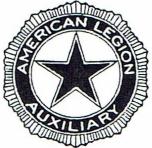 American Legion Auxiliary Department of MichiganFLOWER ORDER FORMCorsages (Pin-On) — All Have Bows(All prices include 6% sales tax)Three Sweetheart Roses	…………………….$25.00Dendrobium Orchids (White or Purple)	…………………….$27.00Miniature Carnation and Sweetheart Rose	…………………….$21.00All Miniature Carnations	……………………..$18.00Garden Mixture — Miniature Carnation & Daisy	……………………..$18.00Daisies (White, Yellow, Lavender)	……………………..$15.00Single Carnation	……………………..$10.00Add a wristlet (wrist corsage)	……………………..$3.00BoutonnieresDendrobium Orchid (White or Purple)	………………………$15.00Single Regular Size Rose	………………………$12.00Two Sweetheart Roses	………………………$14.00Single Regular Size Carnation	………………………$5.00Two Miniature Carnations	………………………$6.00Garden Mixture — Miniature Carnation & Daisy	………………………$6.00Daisies (White, Yellow, Lavender)	………………………$5.00Arm Bouquets1/2 Dozen Roses (Please specify color)	………………………$42.001 Dozen Roses (Please specify color)	………………………$73.00TotalCheck #Day Required	Time Required	Day Required	Time Required	Day Required	Time Required	Day Required	Time Required	